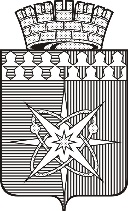 АДМИНИСТРАЦИЯНОВОУРАЛЬСКОГО ГОРОДСКОГО ОКРУГАУправление образованияПРИКАЗот «_____»________ 2016 г. № ________В соответствии с Федеральным законом от 29 декабря 2012 года №273-ФЗ «Об образовании в Российской Федерации», приказами Министерства и науки Российской Федерации от 25.12.2013 №1394 «Об утверждении Порядка проведения государственной итоговой аттестации по образовательным программам основного общего образования», от 26.12.2013 №1400 «Об утверждении Порядка проведения государственной итоговой аттестации по образовательным программам среднего общего образования», Законом Свердловской области от 15 июля 2013 года №78-ОЗ «Об образовании в Свердловской области», постановлением Правительства Свердловской области от 24.10.2013 №1302-ПП «О Министерстве общего и профессионального образования Свердловской области», на основании решения Государственной экзаменационной комиссии Свердловской области от 27.08.2015 (протокол  от 27.08.2015 №115), приказа Министерства общего и профессионального образования Свердловской области от 29.10.2015 №531-Д «О сроках и местах подачи заявлений на сдачу государственной итоговой аттестации по образовательным программам основного общего и среднего общего образования, местах регистрации на сдачу единого государственного экзамена на территории Свердловской области», письмом Министерства общего и профессионального образования Свердловской области от 30.09.2016 №02-01-81/8555 «О регистрации на участие в государственной итоговой аттестации, едином государственном экзамене в 2017 году», приказом Управления образования Администрации Новоуральского городского округа от 16.11.2015 г. № 188 «О сроках и местах подачи заявлений на сдачу государственной итоговой аттестации по образовательным программам основного общего и среднего общего образования, местах регистрации на сдачу единого государственного экзамена на территории Новоуральского городского округа Свердловской области», в целях качественной подготовки и проведения государственной итоговой аттестации по образовательным программам основного общего и среднего общего образования на территории Новоуральского городского округа Свердловской областиПРИКАЗЫВАЮ:Утвердить сроки и места подачи заявлений на сдачу государственной итоговой аттестации (далее – ГИА) по образовательным программам основного общего и среднего общего образования, места регистрации на сдачу единого государственного экзамена (далее – ЕГЭ) на территории Новоуральского городского округа Свердловской области (далее – НГО) (приложение №1)Определить местом регистрации на сдачу ЕГЭ в 2017 году на территории НГО для выпускников прошлых лет (а именно: лиц, освоивших образовательные программы среднего общего образования в 2016 году и ранее, в том числе в иностранных образовательных организациях, и  имеющих документ об образовании, подтверждающий получение среднего общего или среднего (полного) общего образования – для лиц, получивших соответствующий документ до 01 сентября 2013 года) и обучающихся по программам среднего профессионального образования (далее – СПО) МБОУ ДПО «УМЦРО» (место расположения: Свердловская область, г. Новоуральск, ул. Ленина. 87, кабинет №204, контактный телефон – (34370) 6-27-23)Назначить ответственным за прием заявлений, регистрацию выпускников прошлых лет и обучающихся СПО для участия в ЕГЭ в 2017 году на территории НГО методиста МБОУ ДПО «УМЦРО» Каменеву Е.А.Установить следующий график приема заявлений об участии в ЕГЭ от выпускников прошлых лет и обучающихся СПО в месте регистрации на сдачу ЕГЭ в 2017 году на территории НГО – МБОУ ДПО «УМЦРО»: ежедневно с 20 декабря 2016 года до 01 февраля 2017 года (исключая выходные (суббота и воскресенье) и праздничные дни) с 09-00 до 16-00 часов (перерыв с 13-00 до 14-00) по местному времени.Возложить персональную ответственность на методиста МБОУ ДПО «УМЦРО» Каменеву Е.А. за своевременное и качественное формирование, и ведение региональной базы данных ЕГЭ выпускников прошлых лет и обучающихся СПО Возложить персональную ответственность за организацию приема заявлений и регистрацию участников ГИА по программам основного общего и среднего общего образования в муниципальных общеобразовательных организациях НГО (далее – МОО), осуществляющих образовательную деятельность по имеющим государственную аккредитацию образовательным программам основного общего и среднего общего образования, на руководителей МОО в соответствии с настоящим приказом.Руководителям МОО обеспечить:7.1. Прием заявлений об участии в ГИА на от лиц, зачисленных в вверенную МОО, в соответствии с  приказом Министерства общего и профессионального образования Свердловской области от 29.10.2015 №531-Д «О сроках и местах подачи заявлений на сдачу государственной итоговой аттестации по образовательным программам основного общего и среднего общего образования, местах регистрации на сдачу единого государственного экзамена на территории Свердловской области» (далее – приказ МОиПО СО от 29.10.2015 №531-Д) и настоящим приказом Управления образования, в том числе:7.1.1. Определить место и установить график приема заявлений об участии в ГИА, назначить должностное лицо (должностные лица), ответственное (ответственные) за прием заявлений об участии в ГИА, регистрацию принятых заявлений и ведение региональной базы данных участников ГИА (издать приказ), 7.1.2. Разметить информацию (приказ) о сроках и местах подачи заявлений на участие в ГИА в 2017 году в вверенной МОО, приказ МОиПО СО от 29.10.2015 №531-Д, настоящий приказ на официальном сайте и информационных стендах вверенной МОО в срок не позднее 12 октября 2016 года.7.1.3. Создать в месте приема заявлений на ГИА необходимые условия для качественной работы ответственного (ответственных) за прием заявлений об участии в ГИА и ведение региональной базы данных участников ГИА.7.1.4. Осуществить контроль соблюдения утвержденных сроков и графика приема заявлений об участии в ГИА, корректности заполнения форм заявлений об участии в ГИА (в соответствии с приложением №2 к настоящему приказу), достоверности занесенных в них данных, своевременности и качества внесения информации об участниках ГИА 2017 года в региональную базу данных.7.2. Ознакомление (под подпись) обучающихся XI (XII), IX (X) классов вверенных МОО  и их родителей (законных представителей)  в срок не позднее 20 октября 2016 года: 7.2.1. С информацией о сроках и местах подачи заявлений на участие в ГИА в 2017 году в вверенной МОО, приказом МОиПО СО от 29.10.2015 №531-Д, настоящим приказом.7.2.2. С порядками  проведения ГИА по образовательным программам основного общего и среднего общего образования (соответственно уровню общего образования, освоение которого завершает обучающийся – приказы Министерства и науки Российской Федерации от 25.12.2013 №1394 «Об утверждении Порядка проведения государственной итоговой аттестации по образовательным программам основного общего образования», от 26.12.2013 №1400 «Об утверждении Порядка проведения государственной итоговой аттестации по образовательным программам среднего общего образования»), иными нормативными и распорядительными актами, регламентирующими подготовку и проведение ГИА в 2017 году  на территории НГО.7.3. Своевременное размещение  на официальных сайтах и информационных стендах вверенных МОО актуализированной информации по вопросам ГИА в 2017 году.7.4. Направление в МБОУ ДПО «УМЦРО» информации о проведенных мероприятиях:7.4.1. В срок не позднее 10 октября 2016 года – Сведения о размещении на официальных сайтах МОО информации о местах регистрации на сдачу ГИА и актуализированной информации по вопросам ГИА 2017 года по следующей форме:Форма 1. Сведения о размещении на официальных сайтах МОО информации о местах регистрации на сдачу ГИА в 2017 году 7.4.2. В срок не позднее 23 октября 2016 года – информацию об ознакомлении обучающихся IX (X), XI (XII) классов, их родителей (законных представителей) с документами, указанными в пункте 8.2 настоящего приказа, по следующей форме:Форма 2. Информация об ознакомлении обучающихся IX (X), XI (XII) классов, их родителей (законных представителей) с нормативными документами, регламентирующими порядок проведения ГИА в 2017 году, и распорядительными актами, определяющими сроки и места подачи заявлений на участие в ГИА в 2017 году в вверенной МОО(наименование образовательного учреждения)8. Назначить ответственным за размещение актуализированной информации о месте приема заявлений, регистрации выпускников прошлых лет и обучающихся СПО для участия в ЕГЭ в 2017 году на территории НГО специалиста МКУ «ЦБиМТО МОУ» Базалий Е.О.9.  Специалисту МКУ «ЦБиМТО МОУ» Базалий Е.О. в срок до 10 октября 2016 года обеспечить наличие (разместить) на официальном сайте Управления образования следующих документов и информации:9.1.  Приказов Министерства и науки Российской Федерации от 25.12.2013 №1394 «Об утверждении Порядка проведения государственной итоговой аттестации по образовательным программам основного общего образования», от 26.12.2013 №1400 «Об утверждении Порядка проведения государственной итоговой аттестации по образовательным программам среднего общего образования»9.2. Приказа МОиПО СО от 29.10.2015 №531-Д приложениями, утвержденными данным приказом.9.2.  Настоящего приказа.9.3. Актуальной информации для выпускников прошлых лет, обучающихся СПО и обучающихся XI (XII), IX (X) классов вверенных МОО  и их родителей (законных представителей)  о сроках, местах и порядке подачи заявлений на участие в ГИА 2017 года.Директору МБОУ ДПО «УМЦРО» Князевой О.В. обеспечить:10.1. Сбор, обобщение и предоставление в Управление образования (заместителю начальника Управления образования Кузовковой Т.В.) информации, поступившей в МБОУ ДПО «УМЦРО» из МОО в соответствии с пунктом 7.4. настоящего приказа:10.1.1. По форме 1. – в срок не позднее 12 октября 2016 года.10.1.2. По форме 2. – в срок не позднее 25 октября 2016 года10.2.  Проведение экспертизы содержания сайтов и информационных стендов МОО на предмет размещения на них актуальной информации о сроках и местах подачи заявлений на участие в ГИА в 2017 году, приказов Министерства и науки Российской Федерации от 25.12.2013 №1394 «Об утверждении Порядка проведения государственной итоговой аттестации по образовательным программам основного общего образования», от 26.12.2013 №1400 «Об утверждении Порядка проведения государственной итоговой аттестации по образовательным программам среднего общего образования», МОиПО СО от 29.10.2015 №531-Д, настоящего приказа и приказа (приказов) МОО, изданных в соответствии с пунктом 7 настоящего приказа10.3. Необходимые условия для выполнения методистом МБОУ ДПО «УМЦРО» Каменевой Е.А. обязанностей по своевременному и качественному формированию и ведение региональной базы данных ЕГЭ выпускников прошлых лет и обучающихся СПОКонтроль за исполнением настоящего приказа возложить на заместителя начальника Управления образования Т.В. Кузовкову.НачальникУправления образования                                                                 Т.В. Корякина Кузовкова Т.В. 6-27-04Приложение №1 к приказу Управления образования от _______________ №___________Сроки и места подачи заявлений на сдачу государственной итоговой аттестации по образовательным программам основного общего и среднего общего образования, места регистрации на сдачу единого государственного экзамена на территории Новоуральского городского округа Свердловской области, определенные на основании  приказа Министерства общего и профессионального образования Свердловской области от 29.10.2015 № 531-Д«О сроках и местах подачи заявлений на сдачу государственной итоговой аттестации по образовательным программам основного общего и среднего общего образования, местах регистрации на сдачу единого государственного экзамена на территории Свердловской области»1. Обучающиеся XI (XII) классов, не имеющие академической задолженности, в том числе за итоговое сочинение (изложение), и в полном объеме выполнившие учебный план или индивидуальный учебный план (имеющие годовые отметки по всем учебным предметам учебного плана за каждый год обучения по образовательной программе среднего общего образования не ниже удовлетворительных):2. Обучающиеся X–XI (XII) классов, имеющие годовые отметки не ниже удовлетворительных по всем учебным предметам учебного плана за предпоследний год обучения – ГИА, ЕГЭ по учебным предметам, освоение которых завершилось ранее:3. Обучающиеся, освоившие образовательную программу среднего общего образования в форме самообразования или семейного образования, либо обучавшиеся по не имеющей государственной аккредитации образовательной программе среднего общего образования – прохождение экстерном ГИА в организации, осуществляющей образовательную деятельность по имеющей государственную аккредитацию образовательной программе среднего общего образования:4. Лица, освоившие образовательные программы среднего общего образования в предыдущие годы и имеющие документ об образовании, подтверждающий получение среднего общего образования (или образовательные программы среднего (полного) общего образования - лица, получившие документ об образовании, подтверждающий получение среднего (полного) общего образования, до 01 сентября 2013 года) – выпускники прошлых лет, в том числе при наличии у них действующих результатов ЕГЭ прошлых лет:5. Лица, обучающиеся по образовательным программам среднего профессионального образования, а также получающие среднее общее образование в иностранных образовательных организациях, в том числе при наличии у них действующих результатов ЕГЭ прошлых лет:6. Обучающие, освоившие основные образовательные программы основного общего образования – обучающиеся, не имеющие академической задолженности и в полном объеме выполнившие учебный план или индивидуальный учебный план (имеющие годовые отметки по всем учебным предметам учебного плана за IX класс не ниже удовлетворительных); обучающиеся, освоившие образовательную программу основного общего образования в форме семейного образования, либо обучавшиеся по не имеющей государственной аккредитации образовательной программе основного общего образования – прохождение экстерном ГИА в организации, осуществляющей образовательную деятельность по имеющей государственную аккредитацию образовательной программе среднего общего образования:Приложение №2 к приказу Управления образования от _______________ №___________Формы заявлений об участии в государственной итоговой аттестации по образовательным программам основного общего и среднего общего образования, едином государственном экзамене, утвержденные приказом Министерства общего и профессионального образования Свердловской области от 29.10.2015 № 531-Д «О сроках и местах подачи заявлений на сдачу государственной итоговой аттестации по образовательным программам основного общего и среднего общего образования, местах регистрации на сдачу единого государственного экзамена на территории Свердловской области»1. Форма заявления выпускника текущего календарного года образовательной организации, реализующей аккредитованные образовательные программы среднего общего образования, об участии в государственной итоговой аттестации в форме ЕГЭДиректору ______________________________________(наименование образовательной организации)________________________________________________(ФИО директора образовательной организации)ЗАЯВЛЕНИЕ об участии в государственной итоговой аттестации в форме ЕГЭ(фамилия)(имя)(отчество)являюсь обучающимся(-ейся) XI (XII) «___» класса образовательной организации______________________________________________________________________________(полное наименование образовательной организации)______________________________________________________________________________,(наименование муниципального образования)документ, удостоверяющий личность,_________________серия _______ № _____________,выдан _____________________________________________________«___» ____________ г.,прошу зарегистрировать меня для участия в государственной итоговой аттестации в форме ЕГЭ в  досрочный,  основной период ______ года (нужный пункт отметить знаком «×») по следующим общеобразовательным предметам:Даю согласие на обработку персональных данных в порядке, установленном Федеральным законом от 27 июля 2006 года № 152-ФЗ «О персональных данных», для формирования и ведения региональной информационной системы обеспечения проведения государственной итоговой аттестации обучающихся, освоивших основные образовательные программы основного общего и среднего общего образования на территории Свердловской области, получения и обработки моих результатов. С порядком проведения ГИА ознакомлен(а) _________________________.								(дата)Подпись выпускника _________________________.Фамилия, имя, отчество, подпись родителя (законного представителя):_______________________________________________________________________________Дата подачи заявления «___» _______________ 20___ г.Заявление принял:_______________________________________________________________________________(должность)					(ФИО)			      (подпись)Регистрационный № __________2. Форма заявления выпускника текущего календарного года образовательной организации, реализующей аккредитованные образовательные программы среднего общего образования, об участии в государственной итоговой аттестации в форме ЕГЭ, государственного выпускного экзамена (далее – ГВЭ) (для лиц с ограниченными возможностями здоровья)Директору ______________________________________(наименование образовательной организации)________________________________________________(ФИО директора образовательной организации)ЗАЯВЛЕНИЕ об участии в государственной итоговой аттестации в форме ЕГЭ, ГВЭ(фамилия)(имя)(отчество)являюсь обучающимся(-ейся) XI (XII) «___» класса образовательной организации_______________________________________________________________________________(полное наименование образовательной организации)______________________________________________________________________________,(наименование муниципального образования)документ, удостоверяющий личность, _________________серия _______ № _____________,выдан_____________________________________________________ «___» ___________ г.,прошу зарегистрировать меня для участия в государственной итоговой аттестации в форме ЕГЭ в  досрочный,  основной период 20___ года (нужный пункт отметить знаком «×») по следующим общеобразовательным предметам:с предоставлением дополнительных условий (указать): _____________________________________________________________________________________________________________в связи с тем, что______________________________________________________________________________________________________________________________________________.Вид заболевания: ______________________________________________________________.К заявлению прилагается: заключение психолого-медико-педагогической комиссии от «___» ________ г. № ________  справка, подтверждающая факт установления инвалидности, выданная федеральным государственным учреждением медико-социальной экспертизы, от «___» _____________ г. № ____________________Даю согласие на обработку персональных данных (в том числе сведений о заболевании) в порядке, установленном Федеральным законом от 27 июля 2006 года № 152-ФЗ «О персональных данных», для формирования и ведения региональной информационной системы обеспечения проведения государственной итоговой аттестации обучающихся, освоивших основные образовательные программы основного общего и среднего общего образования на территории Свердловской области, организации условий в пункте проведения экзамена, получения и обработки моих результатов. С порядком проведения ГИА ознакомлен(а) _________________________.								(дата)Подпись выпускника _________________________.Фамилия, имя, отчество, подпись родителя (законного представителя):_______________________________________________________________________________Дата подачи заявления «___» _______________ 20___ г.Заявление принял:_______________________________________________________________________________ (должность)					(ФИО)			      (подпись)Регистрационный № ___________3. Форма заявления об участии в ЕГЭ выпускников прошлых лет, лиц, обучающихся по образовательным программам среднего профессионального образования, а также получающих среднее общее образование в иностранных образовательных организацияхПредседателю Государственной экзаменационной комиссии Свердловской областиЮ.И. БиктугановуЗАЯВЛЕНИЕ об участии в ЕГЭ(фамилия)(имя)(отчество) являюсь (нужный пункт отметить знаком «×»): выпускником(цей) прошлых лет, окончившим(ей) в _________ году образовательную организацию ________________________________________________________________________________________________________________________________; (полное наименование образовательной организации)	обучающимся(ейся) по образовательным программам среднего профессионального образования _________________________________________________________________________________________________________________________________________________;(полное наименование образовательной организации)гражданином, получающим среднее общее образование в образовательной организации иностранного государства __________________________________________________________________________; (название иностранного государства, наименование образовательной организации)имею гражданство:       Российской Федерации;	        стран СНГ;         другого государства _________________; (указать какого)документ, удостоверяющий личность, ___________________ серия _______ № __________, выдан ____________________________________________________________________________ «___» _______________ г.; дата рождения: «___» _________ 19___ года, проживаю по адресу: почтовый индекс______ республика, край, область, автономный округ ______________________________________, район ___________________________________, населенный пункт ___________________, улица ______________________________________, дом ____________, корпус __________кв. ___________, контактный телефон ___________________________________________, e-mail:________________________________________________________________________, имею документ об образовании __________________________________________________ ______________________________________________________________________________________________________________________________________________________________серия __________, номер ____________________, выдан «___» ____________________ г., подтверждающий получение:       основного общего образования; 	начального профессионального образования;      среднего общего образования; 		среднего профессионального образования прошу зарегистрировать меня для участия в государственной итоговой аттестации в форме ЕГЭ в  досрочный,  основной период 20___ года (нужный пункт отметить знаком «×») по следующим общеобразовательным предметам:Даю согласие на обработку персональных данных в порядке, установленном Федеральным законом от 27 июля 2006 года № 152-ФЗ «О персональных данных», для формирования и ведения региональной информационной системы обеспечения проведения государственной итоговой аттестации обучающихся, освоивших основные образовательные программы основного общего и среднего общего образования на территории Свердловской области, получения и обработки моих результатов. С порядком проведения ГИА ознакомлен(а) «____» _________________ 20____ г. (дата) Об отсутствии права дополнительного выбора предмета после установленных сроков для сдачи ЕГЭ проинформирован(а) «____» _________________ 20____ г. (дата) Подпись участника _________________________ Фамилия, имя, отчество, подпись родителя/законного представителя (для граждан, не достигших 18-летнего возраста): ________________________________________________________________________________________________________________________Дата подачи заявления «___» _______________ 20___ г. Заявление принял: ___________________________________________________________ _____________ (должность) 					(ФИО) 			(подпись) Регистрационный № ___________4. Форма заявления выпускника текущего календарного года образовательной организации, реализующей аккредитованные образовательные программы основного общего образования, об участии в государственной итоговой аттестации в форме основного государственного экзамена (далее – ОГЭ) Директору ______________________________________(наименование образовательной организации)________________________________________________(ФИО директора образовательной организации)ЗАЯВЛЕНИЕ об участии в государственной итоговой аттестации в форме ОГЭ(фамилия)(имя)(отчество)являюсь обучающимся(-ейся) IX (X) «___» класса образовательной организации_______________________________________________________________________________(полное наименование образовательной организации)______________________________________________________________________________,(наименование муниципального образования)документ, удостоверяющий личность, ____________________ серия _______ № _________,выдан _____________________________________________________ «___» ____________ г.,прошу зарегистрировать меня для участия в государственной итоговой аттестации в форме ОГЭ в  досрочный,  основной период ______ года (нужный пункт отметить знаком «×») по следующим общеобразовательным предметам:Даю согласие на обработку персональных данных в порядке, установленном Федеральным законом от 27 июля 2006 года № 152-ФЗ «О персональных данных», для формирования и ведения региональной информационной системы обеспечения проведения государственной итоговой аттестации обучающихся, освоивших основные образовательные программы основного общего и среднего общего образования на территории Свердловской области, получения и обработки моих результатов. С порядком проведения ГИА ознакомлен(а) _________________________.							                                                            (дата)Подпись выпускника _________________________.Фамилия, имя, отчество, подпись родителя (законного представителя):____________________________________________________________________________Дата подачи заявления «___» _______________ 20___ г.Заявление принял:_______________________________________________________________________________(должность)					(ФИО)			      (подпись)Регистрационный № ___________5. Форма заявления выпускника текущего календарного года образовательной организации, реализующей аккредитованные образовательные программы основного общего образования, об участии в государственной итоговой аттестации в форме ОГЭ, ГВЭ (для лиц с ограниченными возможностями здоровья)Директору ______________________________________(наименование образовательной организации)________________________________________________(ФИО директора образовательной организации)ЗАЯВЛЕНИЕ об участии в государственной итоговой аттестации в форме ОГЭ, ГВЭ(фамилия)(имя)(отчество)являюсь обучающимся(-ейся) IX (X) «___» класса образовательной организации______________________________________________________________________________(полное наименование образовательной организации)______________________________________________________________________________,(наименование муниципального образования)документ, удостоверяющий личность, ____________________ серия _______ № _______,выдан _____________________________________________________ «___» ____________ г.,прошу зарегистрировать меня для участия в государственной итоговой аттестации в форме ОГЭ, ГВЭ в  досрочный,  основной период 20___ года (нужный пункт отметить знаком «×») по следующим общеобразовательным предметам:с предоставлением дополнительных условий:________________________________________ _______________________________________________________________________________в связи с тем, что __________________________________________________________________________________________________________________________________________.Вид заболевания: _____________________________________________________________.К заявлению прилагается: заключение психолого-медико-педагогической комиссии от «___» _______ г. № ________ справка, подтверждающая факт установления инвалидности, выданная федеральным государственным учреждением медико-социальной экспертизы, от «___» _____________ г. № ____________________ Даю согласие на обработку персональных данных (в том числе сведений о заболевании) в порядке, установленном Федеральным законом от 27 июля 2006 года № 152-ФЗ «О персональных данных», для формирования и ведения региональной информационной системы обеспечения проведения государственной итоговой аттестации обучающихся, освоивших основные образовательные программы основного общего и среднего общего образования на территории Свердловской области, организации условий в пункте проведения экзамена, получения и обработки моих результатов. С порядком проведения ГИА ознакомлен(а) _________________________.								(дата)Подпись выпускника _________________________.Фамилия, имя, отчество, подпись родителя (законного представителя):______________________________________________________________________________Дата подачи заявления «___» _______________ 20___ г.Заявление принял:__________________________________________________________ ____________________ (должность)					(ФИО)			      (подпись)Регистрационный № ___________О сроках и местах подачи заявлений на сдачу государственной итоговой аттестации по образовательным программам основного общего и среднего общего образования, местах регистрации на сдачу единого государственного экзамена на территории Новоуральского городского округа Свердловской области в 2016/2017 учебном годуНаименование МООСсылка (и) на сайт официальном сайтеИнформация о местах регистрацииКлассКоличество обучающихся(чел.)Из них ознакомлено с приказом под подпись(чел.)Количество обучающихся, родители (законные представители) которых ознакомлены с приказом под подпись (чел.)IX (X)XI (XII)Основания Сроки проведения ГИАСрок подачи заявления на сдачу ГИАМесто подачи заявления на сдачу ГИАПриказ о зачислении в организацию, осуществляющую образовательную деятельность по имеющим государственную аккредитацию образовательным программам среднего общего образованиядосрочный период до 01 февраля 2017 годаМуниципальные общеобразовательные организации, расположенные на территории Новоуральского городского округа, осуществляющие образовательную деятельность по имеющим государственную аккредитацию образовательным программам среднего общего образования, в которых обучающиеся осваивали образовательные программы среднего общего образования:1. МАОУ «СОШ №40» (г. Новоуральск, ул. Корнилова, 7/1, тел. секретаря 5-16-76);2. МАОУ «Гимназия №41»,(г. Новоуральск, ул. Ленина, 38А,тел. секретаря 9-49-28);3.  МАОУ«СОШ №45»(г. Новоуральск, ул. Свердлова, 13,тел. секретаря 6-52-76)4. МАОУ «Гимназия»(г. Новоуральск, ул. Юбилейная, 7,тел. секретаря 3-01-70)5. МАОУ «СОШ №48»(г. Новоуральск, ул. Советская, 19А,тел. секретаря 3-97-00)6. МАОУ «СОШ №49»(г.Новоуральск, ул. Победы, 18,тел. секретаря 2-43-02)7. МАОУ «Школа-интернат №53»(г. Новоуральск, ул. Чурина, 16,тел. секретаря 4-46-01)8. МАОУ «СОШ №54»(г. Новоуральск, ул. Юбилейная, 7А, тел. секретаря 3-81-58)9. МАОУ «Лицей №56»(г. Новоуральск, ул. С. Дудина,7,тел. секретаря 3-11-47)10. МАОУ «СОШ №57»(г.Новоуральск, ул. Ленина,99тел. секретаря 6-09-24)11.МАОУ «Лицей №58»(г. Новоуральск, ул. Чурина,3,тел. секретаря 4-23-60)12. МАОУ «СОШ с. Тарасково»(с. Тарасково, ул. Ленина,30,тел. секретаря 7-73-23)13. МАОУ «СОШ д. Починок»(д. Починок, ул. Ленина,19А,тел. секретаря 7-72-33)Приказ о зачислении в организацию, осуществляющую образовательную деятельность по имеющим государственную аккредитацию образовательным программам среднего общего образованияосновной периоддо 01 февраля 2017 годаМуниципальные общеобразовательные организации, расположенные на территории Новоуральского городского округа, осуществляющие образовательную деятельность по имеющим государственную аккредитацию образовательным программам среднего общего образования, в которых обучающиеся осваивали образовательные программы среднего общего образования:1. МАОУ «СОШ №40» (г. Новоуральск, ул. Корнилова, 7/1, тел. секретаря 5-16-76);2. МАОУ «Гимназия №41»,(г. Новоуральск, ул. Ленина, 38А,тел. секретаря 9-49-28);3.  МАОУ«СОШ №45»(г. Новоуральск, ул. Свердлова, 13,тел. секретаря 6-52-76)4. МАОУ «Гимназия»(г. Новоуральск, ул. Юбилейная, 7,тел. секретаря 3-01-70)5. МАОУ «СОШ №48»(г. Новоуральск, ул. Советская, 19А,тел. секретаря 3-97-00)6. МАОУ «СОШ №49»(г.Новоуральск, ул. Победы, 18,тел. секретаря 2-43-02)7. МАОУ «Школа-интернат №53»(г. Новоуральск, ул. Чурина, 16,тел. секретаря 4-46-01)8. МАОУ «СОШ №54»(г. Новоуральск, ул. Юбилейная, 7А, тел. секретаря 3-81-58)9. МАОУ «Лицей №56»(г. Новоуральск, ул. С. Дудина,7,тел. секретаря 3-11-47)10. МАОУ «СОШ №57»(г.Новоуральск, ул. Ленина,99тел. секретаря 6-09-24)11.МАОУ «Лицей №58»(г. Новоуральск, ул. Чурина,3,тел. секретаря 4-23-60)12. МАОУ «СОШ с. Тарасково»(с. Тарасково, ул. Ленина,30,тел. секретаря 7-73-23)13. МАОУ «СОШ д. Починок»(д. Починок, ул. Ленина,19А,тел. секретаря 7-72-33)Основания Сроки проведения ГИАСрок подачи заявления на сдачу ГИАМесто подачи заявления на сдачу ГИАПриказ о зачислении в организацию, осуществляющую образовательную деятельность по имеющим государственную аккредитацию образовательным программам среднего общего образованиядосрочный период до 01 февраля 2017 годаМуниципальные общеобразовательные организации, расположенные на территории Новоуральского городского округа, осуществляющие образовательную деятельность по имеющим государственную аккредитацию образовательным программам среднего общего образования, в которых обучающиеся осваивали образовательные программы среднего общего образованияПриказ о зачислении в организацию, осуществляющую образовательную деятельность по имеющим государственную аккредитацию образовательным программам среднего общего образованияосновной периоддо 01 февраля 2017 годаМуниципальные общеобразовательные организации, расположенные на территории Новоуральского городского округа, осуществляющие образовательную деятельность по имеющим государственную аккредитацию образовательным программам среднего общего образования, в которых обучающиеся осваивали образовательные программы среднего общего образованияОснования Сроки проведения ГИАСрок подачи заявления на сдачу ГИАМесто подачи заявления на сдачу ГИАПриказ о зачислении экстерном для прохождения ГИА в организацию, осуществляющую образовательную деятельность по имеющим государственную аккредитацию образовательным программам среднего общего образованиядосрочный период до 01 февраля 2017 годаМуниципальные общеобразовательные организации, расположенные на территории Новоуральского городского округа, осуществляющие образовательную деятельность по имеющим государственную аккредитацию образовательным программам среднего общего образования, в которые обучающиеся зачислены экстерномПриказ о зачислении экстерном для прохождения ГИА в организацию, осуществляющую образовательную деятельность по имеющим государственную аккредитацию образовательным программам среднего общего образованияосновной периоддо 01 февраля 2017 годаМуниципальные общеобразовательные организации, расположенные на территории Новоуральского городского округа, осуществляющие образовательную деятельность по имеющим государственную аккредитацию образовательным программам среднего общего образования, в которые обучающиеся зачислены экстерномОснования Сроки проведения ЕГЭСрок подачи заявления на сдачу ЕГЭМесто регистрации на сдачу ЕГЭОригинал документа об образовании:1) аттестат о среднем общем образовании2) диплом о среднем профессиональном образованииОригинал иностранного документа об образовании предъявляется с заверенным в установленном порядке переводом с иностранного языкадосрочный период С 20 декабря 2016 года до 01 февраля 2017 года (ежедневно, исключая выходные (суббота и воскресенье) и праздничные дни) с 09-00 до 16-00 часов (перерыв с 13-00 до 14-00) по местному времениМБОУ ДПО «УМЦРО»(г. Новоуральск, ул. Ленина. 87, кабинет №204, контактный телефон – (34370) 6-27-23)Оригинал документа об образовании:1) аттестат о среднем общем образовании2) диплом о среднем профессиональном образованииОригинал иностранного документа об образовании предъявляется с заверенным в установленном порядке переводом с иностранного языкаосновной периодС 20 декабря 2016 года до 01 февраля 2017 года (ежедневно, исключая выходные (суббота и воскресенье) и праздничные дни) с 09-00 до 16-00 часов (перерыв с 13-00 до 14-00) по местному времениМБОУ ДПО «УМЦРО»(г. Новоуральск, ул. Ленина. 87, кабинет №204, контактный телефон – (34370) 6-27-23)Основания Сроки проведения ЕГЭСрок подачи заявления на сдачу ЕГЭМесто регистрации на сдачу ЕГЭСправка из образовательной организации, в которой лица проходят обучение, подтверждающую освоение образовательных программ среднего общего образования или завершение освоения образовательных программ среднего общего образования в текущем учебном годудосрочный период основной периодС 20 декабря 2016 года до 01 февраля 2017 года(ежедневно, исключая выходные (суббота и воскресенье) и праздничные дни) с 09-00 до 16-00 часов (перерыв с 13-00 до 14-00) по местному времениМБОУ ДПО «УМЦРО»(г. Новоуральск, ул. Ленина. 87, кабинет №204, контактный телефон – (34370) 6-27-23)Основания Сроки проведения ГИАСрок подачи заявления на сдачу ГИАМесто подачи заявления на сдачу ГИАПриказ о зачислении в организацию, осуществляющую образовательную деятельность по имеющим государственную аккредитацию образовательным программам основного общего образованиядосрочный периоддо 01 мартатекущего календарного годаМуниципальные общеобразовательные организации, расположенные на территории Новоуральского городского округа, осуществляющие образовательную деятельность по имеющим государственную аккредитацию образовательным программам основного общего образования, в которых обучающиеся осваивали образовательные программы основного общего образования :1. МАОУ «СОШ №40» (г. Новоуральск, ул. Корнилова, 7/1, тел. секретаря 5-16-76);2. МАОУ «Гимназия №41»,(г. Новоуральск, ул. Ленина, 38А,тел. секретаря 9-49-28);3.  МАОУ«СОШ №45»(г. Новоуральск, ул. Свердлова, 13,тел. секретаря 6-52-76)4. МАОУ «Гимназия»(г. Новоуральск, ул. Юбилейная, 7,тел. секретаря 3-01-70)5. МАОУ «СОШ №48»(г. Новоуральск, ул. Советская, 19А,тел. секретаря 3-97-00)6. МАОУ «СОШ №49»(г.Новоуральск, ул. Победы, 18,тел. секретаря 2-43-02)7. МАОУ «Школа-интернат №53»(г. Новоуральск, ул. Чурина, 16,тел. секретаря 4-46-01)8. МАОУ «СОШ №54»(г. Новоуральск, ул. Юбилейная, 7А, тел. секретаря 3-81-58)9. МАОУ «Лицей №56»(г. Новоуральск, ул. С. Дудина,7,тел. секретаря 3-11-47)10. МАОУ «СОШ №57»(г.Новоуральск, ул. Ленина,99тел. секретаря 6-09-24)11.МАОУ «Лицей №58»(г. Новоуральск, ул. Чурина,3,тел. секретаря 4-23-60)12. МАОУ «СОШ с. Тарасково»(с. Тарасково, ул. Ленина,30,тел. секретаря 7-73-23)13. МАОУ «СОШ д. Починок»(д. Починок, ул. Ленина,19А,тел. секретаря 7-72-33) Муниципальные общеобразовательные организации, осуществляющие образовательную деятельность по имеющим государственную аккредитацию образовательным программам среднего общего образования, в которую обучающиеся зачислены экстерномПриказ о зачислении в организацию, осуществляющую образовательную деятельность по имеющим государственную аккредитацию образовательным программам основного общего образованияосновной периоддо 01 мартатекущего календарного годаМуниципальные общеобразовательные организации, расположенные на территории Новоуральского городского округа, осуществляющие образовательную деятельность по имеющим государственную аккредитацию образовательным программам основного общего образования, в которых обучающиеся осваивали образовательные программы основного общего образования :1. МАОУ «СОШ №40» (г. Новоуральск, ул. Корнилова, 7/1, тел. секретаря 5-16-76);2. МАОУ «Гимназия №41»,(г. Новоуральск, ул. Ленина, 38А,тел. секретаря 9-49-28);3.  МАОУ«СОШ №45»(г. Новоуральск, ул. Свердлова, 13,тел. секретаря 6-52-76)4. МАОУ «Гимназия»(г. Новоуральск, ул. Юбилейная, 7,тел. секретаря 3-01-70)5. МАОУ «СОШ №48»(г. Новоуральск, ул. Советская, 19А,тел. секретаря 3-97-00)6. МАОУ «СОШ №49»(г.Новоуральск, ул. Победы, 18,тел. секретаря 2-43-02)7. МАОУ «Школа-интернат №53»(г. Новоуральск, ул. Чурина, 16,тел. секретаря 4-46-01)8. МАОУ «СОШ №54»(г. Новоуральск, ул. Юбилейная, 7А, тел. секретаря 3-81-58)9. МАОУ «Лицей №56»(г. Новоуральск, ул. С. Дудина,7,тел. секретаря 3-11-47)10. МАОУ «СОШ №57»(г.Новоуральск, ул. Ленина,99тел. секретаря 6-09-24)11.МАОУ «Лицей №58»(г. Новоуральск, ул. Чурина,3,тел. секретаря 4-23-60)12. МАОУ «СОШ с. Тарасково»(с. Тарасково, ул. Ленина,30,тел. секретаря 7-73-23)13. МАОУ «СОШ д. Починок»(д. Починок, ул. Ленина,19А,тел. секретаря 7-72-33) Муниципальные общеобразовательные организации, осуществляющие образовательную деятельность по имеющим государственную аккредитацию образовательным программам среднего общего образования, в которую обучающиеся зачислены экстерномЯ,Общеобразовательный предметДата экзаменаОбщеобразовательный предметДата экзамена Русский язык География Математика      (базовый уровень) Обществознание Математика     (профильный уровень) Литература Физика Иностранный язык      (указать какой) Химия Письменная часть Информатика и ИКТ Устная часть Биология ИсторияЯ,Общеобразовательный предметФорма экзамена (ЕГЭ или ГВЭ)Дата экзаменаОбщеобразовательный предметФорма экзамена (ЕГЭ или ГВЭ)Дата экзамена Русский язык География Математика      (базовый уровень) Обществознание Математика     (профильный       уровень) Литература Физика Иностранный язык      (указать какой) Химия Письменная       часть Информатика и        ИКТ Устная часть Биология ИсторияЯ,Общеобразовательный предметФорма экзамена (ЕГЭ)Дата экзаменаОбщеобразовательный предметФорма экзамена (ЕГЭ)Дата экзамена Русский язык География Математика      (базовый уровень) Обществознание Математика     (профильный       уровень) Литература Физика Иностранный язык      (указать какой) Химия Письменная       часть Информатика и        ИКТ Устная часть Биология ИсторияЯ,Общеобразовательный предметДата экзаменаОбщеобразовательный предметДата экзамена Русский язык История Математика  География Физика Обществознание Химия Литература Информатика и ИКТ Иностранный язык      (указать какой) БиологияЯ,Общеобразовательный предметФорма экзамена (ОГЭ или ГВЭ)Дата экзаменаОбщеобразовательный предметФорма экзамена (ОГЭ или ГВЭ)Дата экзамена Русский язык История Математика  География Физика Обществознание Химия Литература Информатика и ИКТ Иностранный язык      (указать какой) Биология